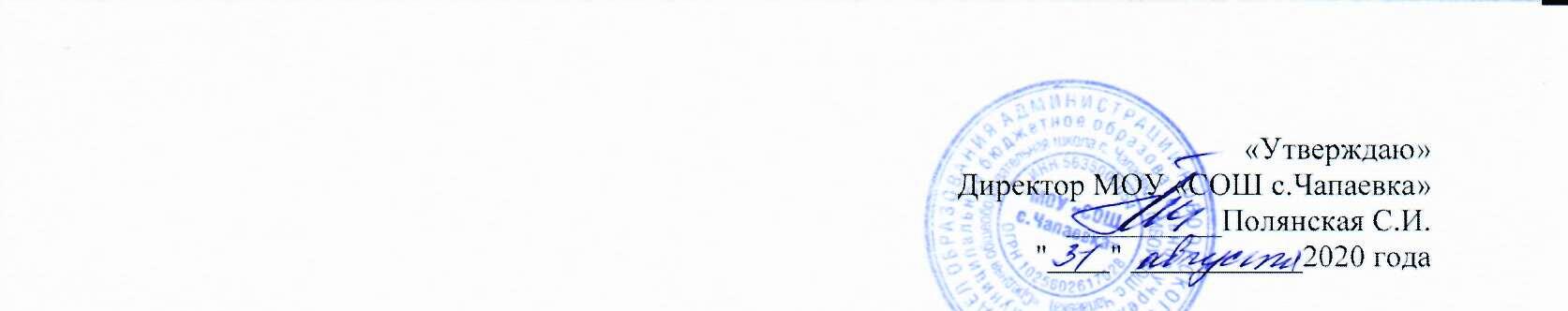 ПЛАН РАБОТЫ педагога-психолога  МОУ «СОШ с.Чапаевка»        на 2020-2021 учебный годЦели: повышение эффективности деятельности  учреждения образования посредством гармонизации психического развития учащихся, обеспечения успешной социализации, сохранения и укрепления здоровья, защиты прав детей и подростков, предупреждения отклонений в их развитии и поведении. Задачи: - изучение личности учащихся и ученических коллективов в целях организации индивидуального и дифференцированного подхода в процессе обучения  и  воспитания;- пропаганда среди учащихся, педагогов  и родителей   здорового образа жизни,  содействие в преодолении школьных факторов риска утраты здоровья;- реализация программ преодоления трудностей в обучении, создание  условий для получения коррекционно-развивающей поддержки всем нуждающимся школьникам, содействие в социализации, преодолении кризисных периодов  на всех этапах обучения; - своевременное выявление детей и подростков, оказавшихся в социально-опасном положении, содействие созданию условий для формирования адаптивных  социальных навыков; предупреждение семейного неблагополучия; - ранняя профилактика отклонений в развитии, поведении, деятельности и общении несовершеннолетних; - содействие в приобретении обучающимися, педагогами и родителями психологических знаний, умений, навыков  необходимых для успешного обучения, воспитания и развития; - оказание целенаправленного влияния на формирование благоприятного социально-психологического климата в учреждении образования, - создание условий для социально-психологического развития классных коллективов;- создание психологических условий для реализации образовательных программ (профилизация обучения, работа с одаренными детьми, идейно-нравственное воспитание учащихся и пр.).Цикл лекций и  бесед  для родителей:-особенности обучения учащихся, имеющие особые образовательные потребности;-причины и последствия детской агрессии;-влияние родительского стиля воспитания детей на формирование личности;-наказание и поощрение в семье;-психологическая готовность к школьному обучению будущих первоклассников;-речевая готовность будущих первоклассников.-несколько полезных советов о том, как уберечься от токсикомании, наркомании, алкоголя, роль самовоспитании при противостоянии вредным привычкам -«Здоровый образ жизни родителей - залог успеха в воспитании детей».Начальные классы – «Влияние внутри семейных отношений на эмоционально-волевое развитие ребенка».  9 класс - «Как снять тревожность перед ОГЭ» апрель — май 2021Проведение психологических бесед и семинаров для учащихся среднего  звена по теме «Профилактика употребления наркотиков, алкоголя  и других ПАВ среди подростков». 5-9 классы  Тренинговое занятие для педагогов «Если все надоело» - март 2021Проведение «Недели Психологии» -  декабрь 2020г.I. МЕТОДИЧЕСКОЕ НАПРАВЛЕНИЕ                            II. ПСИХОДИАГНОСТИЧЕСКОЕ НАПРАВЛЕНИЕIII. ПСИХОКОНСУЛЬТАТИВНОЕ НАПРАВЛЕНИЕIV. ПСИХОКОРРЕКЦИОННОЕ НАПРАВЛЕНИЕV. ПРОСВЕЩЕНИЕ И ПСИХОПРОФИЛАКТИКАVI. ЭКСПЕРТНОЕ НАПРАВЛЕНИЕVII. ОРГАНИЗАЦИОННОЕ НАПРАВЛЕНИЕПедагог-психолог Муханова Н.А.№Программные действияСроки Направления деятельностиПредположительный результат1Расширение картотеки диагностической методики, комплектование инструментарияСентябрь- ноябрьАнализ методической литературы; сбор стимульного материала к методикамФормирование методической базы кабинета.2Составление игровых практикумов и подбор игрового материала для корр. занятий.Октябрь- ноябрьАнализ литературы;создание стимульного материала к программам, занятиямФормирование методической базы для деятельности психолога.3Издание методических материалов, буклетов, памяток для учащихся, педагогов, родителей по направлениям  Регулярно, по мере необходимостиОформление кабинета психолога, информационных стендов для учащихся, педагогов, родителейВизуальное психопросвещение всех участников образовательного процесса4Корректировка программы профориентационного курса “Путь к профессии” для учащихся 9  классаСентябрьАнализ литературы, составление плана работы по курсуСогласование с администрацией5Повышение квалификации путем: учебы на психологических семинарах; изучения опыта работы коллег; изучение специальной литературы; работа с Интернет-сайтами психологов ;участия в РМО психологовВ течение годаАнализ литературы, сбор материала для работы. Методическая работа руководителем РМО психологов района, обмен опытом с коллегами, изучение материалов по работеПовышение уровня квалификации, личное саморазвитие№Программные действияСроки Направления деятельностиПредположительный результат1Изучение процесса адаптации. «Особенности адаптационного периода у детей 1  класса». Обследование первоклассников на этапе адаптации в школьной среде (в рамках ФГОС), с целью изучения степени и особенностей приспособления детей к новой социальной ситуации. Диагностика в рамках индивидуальной и групповой.Октябрь-ноябрьПроведение диагностических процедур, беседы с классными руководителями и родителямиСоставление карт развития детей, справка2Наблюдение за процессом адаптации учащихся первого года обучения.Выявление признаков дезадаптацииДекабрь-майСоставление и заполнение карт наблюдения за поведением учащихсяРекомендации,коррекция3«Возрастные особенности детейподросткового периода».Особенности адаптации детей 5класса к условиям обучения на второй ступени школыОктябрь-ноябрьПроведение диагностических процедур, беседы с классными руководителями и родителямиСоставление карт адаптации по классам, справка4Мониторинг УУД учащихся  5-7 х классовНоябрь-декабрь Анкетирование. Составление карт мониторингаОзнакомление педагогов с результатами мониторинга, справка5Профессиональная диагностика учащихся 9 классаВ течение учебного годаПодготовка диагностического материала, анкет, методической литературыСправки по итогам диагностики6Диагностика готовности учащихся 4 класса к обучению на второй ступени школыАпрельПроведение диагностических процедур, беседы с классными руководителями  родителямиСоставление карт готовности по классам, справка7Проведение индивидуальной и групповой диагностической работы с учащимися по запросу преподавателей, родителей, администрацииВ течение учебного годаПодготовка стимульного материала.Беседы с классными руководителями; заполнение карт наблюденияВыявление индивидуальных особенностей учащихся, проблемных сторон; рекомендации8Диагностика учащихся, направленных на психолого-медико-педагогическую комиссию (по требованию)В течение учебного годаПроведение диагностических процедур, беседы с классными руководителями и родителямиСоставление психологической характеристики учащегося9Диагностика социально-психологического климата в педагогическом коллективеВ течение  года на тренингах и семинарахАнкетирование. Составление карт диагностики, собеседование с педагогами, администрациейОзнакомление педагогов с результатами диагностики, справка10Анкетирование, посвященное оценке удовлетворенности родителей качеством образовательной средыфевральСоставление анкет, собеседование с родителями индивидуально и на родительских собраниях, семинарахОзнакомление родителей, педагогов с результатами анкетирования, справка11Диагностика уровня тревожности, самооценки, саморегуляции  во время подготовки к выпускным экзаменам в 9 классеноябрьапрель Проведение диагностических процедур, анкетирование, беседы с учащимисяОзнакомление родителей, педагогов с результатами диагностики, справка12Анкетирование  за здоровый образ жизни (против наркотиков) - 9 кл.декабрь Проведение диагностических процедур, анкетирование, беседы с учащимися13Диагностика воспитанности— 5-9 кл.   октябрьПроведение диагностических процедур, анкетирование, беседы с учащимисяОзнакомление родителей, педагогов с результатами диагностики, справка14Исследования словесно-логического мышления во 2  классе МартПроведение диагностических процедур, анкетирование, беседы с учащимисяОзнакомление родителей, педагогов с результатами диагностики, справка15Диагностика уровня сформированности универсальных учебных действий у учащихся 4 классаАпрельПроведение диагностических процедур, анкетирование, беседы с учащимисяОзнакомление родителей, педагогов с результатами диагностики, справка16Диагностика психологического климата в коллективе обучающихсяВ течение учебного года по запросам клас. рук.Проведение диагностических процедур, анкетирование, беседы с учащимисяОзнакомление родителей, педагогов с результатами диагностики, справка№Программные действияСроки Направления деятельностиПредположительный результат1Индивидуальные консультации для учителей, работающих в 1 классе по результатам диагностики готовности первоклассников к обучению в школе и их адаптацияОктябрь-декабрьАнализ информации, полученной с помощью карт наблюденийРекомендации, справка2Индивидуальные консультации родителей по вопросам воспитания и взаимодействия с детьми с ОВЗ.В течение годаконсультативнаяРекомендации3Индивидуальные консультации педагогов по психолого-педагогическим проблемам.В течение годаконсультативнаяРекомендации4Индивидуальные консультации для классных руководителей и педагогов-предметников 5-6 классах по результатам диагностики готовности к обучению в школе второй ступени и психологического мониторинга УУДСентябрь-ноябрь  Анализ информации, полученной с помощью диагностики, анкетирования, мониторинга, наблюденияРекомендации, справка5Индивидуальные консультации для родителей 1, 5 классов, испытывающих трудности адаптации или дезадаптированных В течение годаАнализ информации, полученной с помощью диагностики, анкетирования, мониторинга, наблюдения, бесед с родителямиРекомендации по развитию ребенка6Индивидуальные консультации для учащихся, родителей, педагогов по результатам профессиональной диагностики учащихся 9 классаЯнварь-мартАнализ информации, полученной с помощью диагностики, анкетирования, исследованияРекомендации7Индивидуальные консультации для учащихся, родителей, педагогов по результатам  психологической диагностики учащихся 9  класса к сдаче ОГЭПо отдельному плануАнализ информации, полученной с помощью диагностики, анкетирования, мониторинга, наблюдения, бесед с родителями, учащимися, педагогамиРекомендации 8Индивидуальные консультации для учителей 4  класса по результатам диагностики готовности учащихся  к обучению на второй ступени школы МайАнализ информации, полученной с помощью диагностики, анкетирования, мониторинга, наблюденияРекомендации9Консультирование педагогов по вопросам обучения, воспитания и развития учащихсяПо мере обращенияСбор информации об учащемсяРекомендации; повышение уровня психологической компетенции преподавателей10Организация индивидуальных и групповых консультаций по вопросам профессиональных склонностей учащихся 9 класса  для педагогов и родителейАпрель- майАнализ информации, полученной с помощью карт наблюденийРазработка рекомендаций; распределение учащихся в классах профессионального обучения11Консультирование педагогов по вопросам профессионального и личного ростаПо мере обращенияРекомендацииПовышение уровня психологической компетенции учителей12Консультирование родителей по вопросам обучения, воспитания и развития ребенкаПо мере обращенияРекомендацииПовышение уровня психологической компетенции родителей13Организация групповых консультаций для педагогов в соответствии с возникновением психолого-педагогическими затруднениями и запросом администрации По мере обращенияУчастие в совещаниях, семинарах для педагогов, психологических занятияхПовышение уровня психологической компетенции педагога№Программные действияСроки Направления деятельностиПредположительный результат1Индивидуальная и групповая  работа с учащимися по коррекции и развитию эмоционально-волевой, личностной и познавательной сферы, агрессивного поведения.(коррекционно-развивающие занятия в сенсорной комнате по отдельному плану)По мере обращенияв течение года (по запросу и результатам диагностики)Составление программы коррекционных занятий; консультирование; подготовка стимульного материалаНормализация психического здоровья обучающихся, развитие психических процессов, мотивированность2Развивающие занятия, для группы детей имеющие трудности в период адаптационного периодаПо результатам диагностикиКоррекционные занятия, консультированиеСокращение адаптационного периода3Коррекционно-профилактическая работа с «трудными» детьми (состоящие на всех видах профилактического учета)В течение учебного года по запросам классных руководителейКоррекционные занятия, консультированиеНормализация психосоциального здоровья обучающихся4Групповые и индивидуальные занятия с детьми ОВЗ (по отдельному плану в сенсорной комнате)По результатам диагностикиКоррекционные занятия, консультированиеНормализация психосоциального здоровья обучающихся№Программные действияСроки Направления деятельностиПредположительный результат1Занятия с учащимися 1 и 5 классов по профилактике школьной дезадаптацииСентябрь-декабрь (по запросу) Групповые развивающие занятияУспешная школьная адаптация 2Часы общения с учащимися 1-4-х, 5-8-х классов:1. психологические игры;2. психологический практикумВ течение года (по запросу)Игры, тренинги, практикумыРазвитие учащихся, сплочение коллектива3Психологический практикум для родителей В течение годаПодготовка и проведение тематических родительских собраний, семинаровПовышение уровня психологической компетенции родителей4Психологический практикум и лекторий для педагоговВ течение года Подготовка и проведение тематических  собраний, семинаров, занятий для педагоговПовышение уровня психологической компетенции педагога5Профориентационная работа с учащимися 9 класса:1.профориентационные консультации, лекторий;2.курс занятий для учащихся 9 класса по программе «Путь к профессии»По отдельному плануСоставление программы занятий; консультирование; подготовка  материала по профориентацииВыбор профессионального пути6Психопрофилактическая работа  по снятию стресса, тревожности у учащихся 9 класса и родителей при подготовке и участии в ОГЭ.По отдельному плануСоставление программы занятий; консультирование; подготовка  материала по методам саморегуляцииУспешная сдача экзаменов7Профилактика безнадзорности, правонарушений и склонности к «группе риска» с  учащимися, их родителями и педагогами; курс факультативных занятий для учащихся 9 класса «Мой выбор»По отдельному плануСоставление плана работы, составление программы занятийПолноценное развитие личности ученика, умение делать правильный выбор в жизни8Профилактика суицида и суицидальных наклонностей среди детей и подростковПо запросамСоставление плана работыПолноценное развитие личности ученика, формирование позитивного отношения к жизни9Профилактика негативных явлений (употребление ПАВ) в подростковой среде, ориентация на здоровый образ жизниАнкетирование 7-9 кл.сентябрьСоставление плана работыРазвитие независимости и личной ответственности, способности к распознаванию и оценке рискованных ситуаций и также поведения в этих условиях.10Профилактическая работа по проблемам жестокого обращения с несовершеннолетними в семье и социумеПо запросамСоставление плана работыЗащита жизни и прав несовершеннолетних11Индивидуальные беседы: «Правила поведения в школе», «Я и мои друзья», «Мои увлечения», «Мои интересы», «Какой я?», «За что меня можно уважать?», «Мой круг общения»Профилактические беседы:«Привычки и здоровье». Беседа о здоровом образе жизни. Групповая беседа «Ценностные ориентации».1-45-9Составление плана работы Повышение социальной компетентности  и нравственного, физического здоровья обучающихся №Программные действияСроки Направления деятельностиПредположительный результат1Участие в работе районной и школьной аттестационной комиссииПо плану работы школыПсихологическая поддержка и помощь аттестующемуся педагогуУспешное прохождение аттестации2Работа в составе школьного психолого-медико-педагогического консилиумаПо плану работы школыАнализ психического развития и дальнейшего пути обучения ученикаЗащита прав ребенка на образование в разных формах№Программные действияСроки Направления деятельностиПредположительный результат1Подготовка к лекциям, семинарам, практическим занятиям, урокам, консультациямПостоянно Анализ литературы;создание стимульного материала к программам, занятиям, написание планов занятий, программУспешное выполнение своих должностных обязанностей2Составление коррекционных и профилактических программ для учащихся В течение годаАнализ литературы;создание стимульного материала к программам, написание программ3Участие в заседаниях, совещаниях, педсоветахПо плану школыВыполнение инструкций, заданий и направлений, входящих в работу психологаКоординация работы школьного коллектива учащихся, педагогов, родителей4Обработка, анализ, обобщение результатов деятельности, интерпретация полученных данныхПостоянно Написание справок, отчетов, анализа деятельности, выпуск методических рекомендацийВыполнение своих должностных обязанностей, анализ деятельности психолога  5Заполнение отчетной документацииПостоянно Заполнение журналов индивидуальной и групповой работы с учащимися, родителями, педагогамиАнализ деятельности психолога 